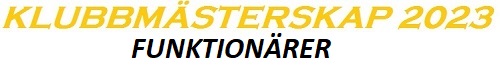 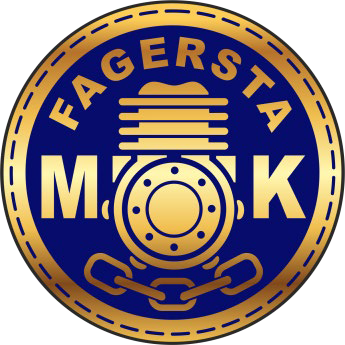 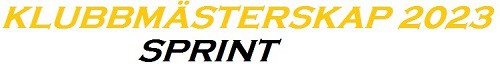 TävlandeLicensPlats AntalPoängPlats AntalPoängPlats AntalPoängPlats AntalPoängPlats AntalPoängPlats AntalPoängPlats AntalPoängPlats AntalPoängPlats AntalPoängPlats AntalPoängPlats AntalPoäng123456789101112131415161718192021222324252627282930313233343536373839